3333 Burnet Avenue, MLC-3021 Cincinnati, OH 45229-3039 journal.pediatrics@cchmc.org        (513) 636-7140	513-636-7141 (fax)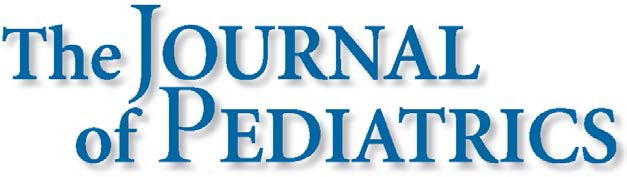 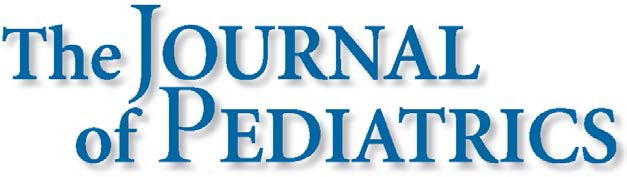 www.jpeds.com http://ees.elsevier.com/jpeds AUTHORSHIP AGREEMENT AND CONTRIBUTIONPlease submit one (1) form signed by ALL authorsAll submissions to The Journal of Pediatrics must adhere to and provide information in accordance with the International Committee of Medical Journal Editors’ (ICMJE) recommendations and guidelines pertaining to authorship criteria. Only individuals who fulfill the ICMJE’s conditions for authorship should be included in the author list. Individuals who have contributed to the study, but do not meet the requirements for authorship, should be included in the Acknowledgments section. By signing this authorship agreement and contribution form, authors agree that The manuscript represents original work and there are no prior publications or submissions with overlapping information, ORAny prior publications with overlapping information, including studies and patients have been disclosed and a copy of the work(s) uploaded with this submission; The manuscript has not been and will not be submitted to any other journal while it is under consideration by The Journal of Pediatrics; andAll conflicts of interest, real and perceived, and funding sources have been reportedArticle title: Date submitted: Corresponding author: 				Email: I confirm that I am an author on the above mentioned manuscript, which is currently being submitted to The Journal of Pediatrics. My authorship contribution consisted of the following (note: authors must meet all four conditions):Signature (sign or type name)				DateAuthor: 				Email: I confirm that I am an author on the above mentioned manuscript, which is currently being submitted to The Journal of Pediatrics. My authorship contribution consisted of the following (note: authors must meet all four conditions):Signature (sign or type name)				DateAuthor: 				Email: I confirm that I am an author on the above mentioned manuscript, which is currently being submitted to The Journal of Pediatrics. My authorship contribution consisted of the following (note: authors must meet all four conditions):Signature (sign or type name)				DateAuthor: 				Email: I confirm that I am an author on the above mentioned manuscript, which is currently being submitted to The Journal of Pediatrics. My authorship contribution consisted of the following (note: authors must meet all four conditions):Signature (sign or type name)				DateAuthor: 				Email: I confirm that I am an author on the above mentioned manuscript, which is currently being submitted to The Journal of Pediatrics. My authorship contribution consisted of the following (note: authors must meet all four conditions):Signature (sign or type name)				DateAuthor: 				Email: I confirm that I am an author on the above mentioned manuscript, which is currently being submitted to The Journal of Pediatrics. My authorship contribution consisted of the following (note: authors must meet all four conditions):Signature (sign or type name)				DateAuthor: 				Email: I confirm that I am an author on the above mentioned manuscript, which is currently being submitted to The Journal of Pediatrics. My authorship contribution consisted of the following (note: authors must meet all four conditions):Signature (sign or type name)				DateAuthor: 				Email: I confirm that I am an author on the above mentioned manuscript, which is currently being submitted to The Journal of Pediatrics. My authorship contribution consisted of the following (note: authors must meet all four conditions):Signature (sign or type name)				DateAuthor: 				Email: I confirm that I am an author on the above mentioned manuscript, which is currently being submitted to The Journal of Pediatrics. My authorship contribution consisted of the following (note: authors must meet all four conditions):Signature (sign or type name)				DateSubstantial contributions to the study, including (please mark all that are applicable):Substantial contributions to the study, including (please mark all that are applicable): Conceptualization/design Funding acquisition  Methodology Data curation Investigation Formal analysis Supervision/oversight Resources Participation in the writing and/or revision, including:Participation in the writing and/or revision, including: Writing – drafting the initial manuscript Writing – review or editing of the manuscript Writing – drafting the initial manuscript Writing – review or editing of the manuscriptI gave final approval of the version to be publishedI gave final approval of the version to be published Yes        No Yes        NoI agree to be accountable for all aspects of the workI agree to be accountable for all aspects of the work Yes        No Yes        NoSubstantial contributions to the study, including (please mark all that are applicable):Substantial contributions to the study, including (please mark all that are applicable): Conceptualization/design Funding acquisition  Methodology Data curation Investigation Formal analysis Supervision/oversight Resources Participation in the writing and/or revision, including:Participation in the writing and/or revision, including: Writing – drafting the initial manuscript Writing – review or editing of the manuscript Writing – drafting the initial manuscript Writing – review or editing of the manuscriptI gave final approval of the version to be publishedI gave final approval of the version to be published Yes        No Yes        NoI agree to be accountable for all aspects of the workI agree to be accountable for all aspects of the work Yes        No Yes        NoSubstantial contributions to the study, including (please mark all that are applicable):Substantial contributions to the study, including (please mark all that are applicable): Conceptualization/design Funding acquisition  Methodology Data curation Investigation Formal analysis Supervision/oversight Resources Participation in the writing and/or revision, including:Participation in the writing and/or revision, including: Writing – drafting the initial manuscript Writing – review or editing of the manuscript Writing – drafting the initial manuscript Writing – review or editing of the manuscriptI gave final approval of the version to be publishedI gave final approval of the version to be published Yes        No Yes        NoI agree to be accountable for all aspects of the workI agree to be accountable for all aspects of the work Yes        No Yes        NoSubstantial contributions to the study, including (please mark all that are applicable):Substantial contributions to the study, including (please mark all that are applicable): Conceptualization/design Funding acquisition  Methodology Data curation Investigation Formal analysis Supervision/oversight Resources Participation in the writing and/or revision, including:Participation in the writing and/or revision, including: Writing – drafting the initial manuscript Writing – review or editing of the manuscript Writing – drafting the initial manuscript Writing – review or editing of the manuscriptI gave final approval of the version to be publishedI gave final approval of the version to be published Yes        No Yes        NoI agree to be accountable for all aspects of the workI agree to be accountable for all aspects of the work Yes        No Yes        NoSubstantial contributions to the study, including (please mark all that are applicable):Substantial contributions to the study, including (please mark all that are applicable): Conceptualization/design Funding acquisition  Methodology Data curation Investigation Formal analysis Supervision/oversight Resources Participation in the writing and/or revision, including:Participation in the writing and/or revision, including: Writing – drafting the initial manuscript Writing – review or editing of the manuscript Writing – drafting the initial manuscript Writing – review or editing of the manuscriptI gave final approval of the version to be publishedI gave final approval of the version to be published Yes        No Yes        NoI agree to be accountable for all aspects of the workI agree to be accountable for all aspects of the work Yes        No Yes        NoSubstantial contributions to the study, including (please mark all that are applicable):Substantial contributions to the study, including (please mark all that are applicable): Conceptualization/design Funding acquisition  Methodology Data curation Investigation Formal analysis Supervision/oversight Resources Participation in the writing and/or revision, including:Participation in the writing and/or revision, including: Writing – drafting the initial manuscript Writing – review or editing of the manuscript Writing – drafting the initial manuscript Writing – review or editing of the manuscriptI gave final approval of the version to be publishedI gave final approval of the version to be published Yes        No Yes        NoI agree to be accountable for all aspects of the workI agree to be accountable for all aspects of the work Yes        No Yes        NoSubstantial contributions to the study, including (please mark all that are applicable):Substantial contributions to the study, including (please mark all that are applicable): Conceptualization/design Funding acquisition  Methodology Data curation Investigation Formal analysis Supervision/oversight Resources Participation in the writing and/or revision, including:Participation in the writing and/or revision, including: Writing – drafting the initial manuscript Writing – review or editing of the manuscript Writing – drafting the initial manuscript Writing – review or editing of the manuscriptI gave final approval of the version to be publishedI gave final approval of the version to be published Yes        No Yes        NoI agree to be accountable for all aspects of the workI agree to be accountable for all aspects of the work Yes        No Yes        NoSubstantial contributions to the study, including (please mark all that are applicable):Substantial contributions to the study, including (please mark all that are applicable): Conceptualization/design Funding acquisition  Methodology Data curation Investigation Formal analysis Supervision/oversight Resources Participation in the writing and/or revision, including:Participation in the writing and/or revision, including: Writing – drafting the initial manuscript Writing – review or editing of the manuscript Writing – drafting the initial manuscript Writing – review or editing of the manuscriptI gave final approval of the version to be publishedI gave final approval of the version to be published Yes        No Yes        NoI agree to be accountable for all aspects of the workI agree to be accountable for all aspects of the work Yes        No Yes        NoSubstantial contributions to the study, including (please mark all that are applicable):Substantial contributions to the study, including (please mark all that are applicable): Conceptualization/design Funding acquisition  Methodology Data curation Investigation Formal analysis Supervision/oversight Resources Participation in the writing and/or revision, including:Participation in the writing and/or revision, including: Writing – drafting the initial manuscript Writing – review or editing of the manuscript Writing – drafting the initial manuscript Writing – review or editing of the manuscriptI gave final approval of the version to be publishedI gave final approval of the version to be published Yes        No Yes        NoI agree to be accountable for all aspects of the workI agree to be accountable for all aspects of the work Yes        No Yes        No